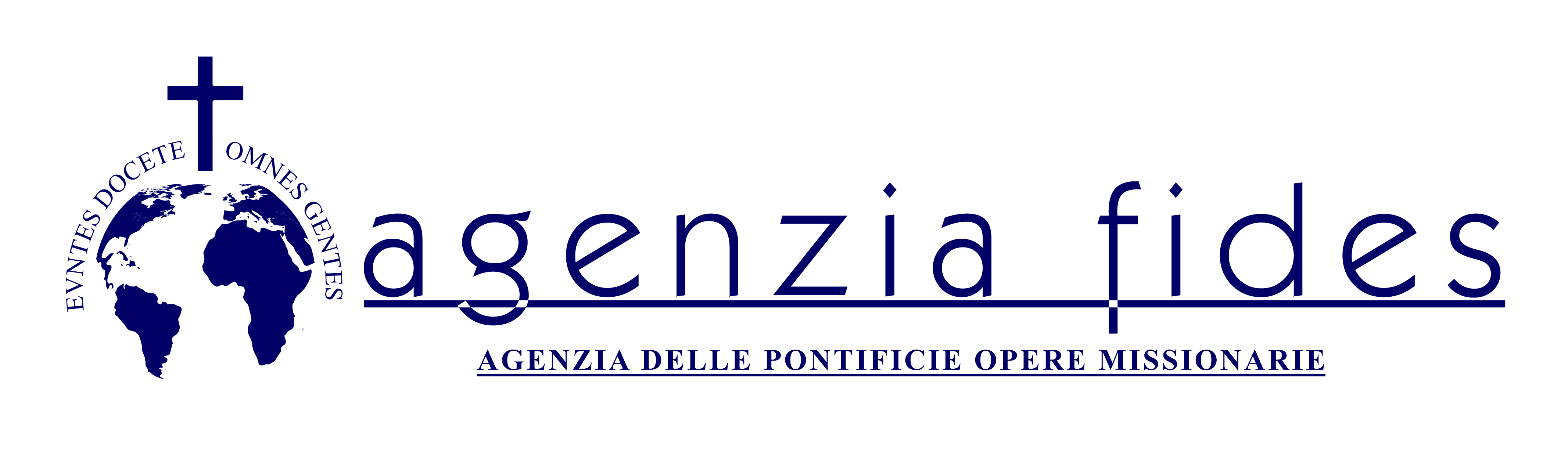 October 22, 202397th World Mission Sunday – October 22, 2023CATHOLIC CHURCH STATISTICS WORLD POPULATION – CATHOLICSPERSONS/CATHOLICS PER PRIEST ECCLESIASTICAL CIRCUMSCRIPTIONS – MISSION STATIONS BISHOPS PRIESTSPERMANENT DEACONSRELIGIOUS MEN AND WOMEN, MEMBERS OF SECULAR INSTITUTES LAY MISSIONARIES, CATECHISTS MAJOR SEMINARIANS – DIOCESAN AND RELIGIOUS  MINOR SEMINARIANS – DIOCESAN AND RELIGIOUS CATHOLIC SCHOOLSCATHOLIC INSTITUES FOR HEALTHCARE, SOCIAL ASSISTANCE, CHARITY WORK CIRCUMSCRIPTIONS DEPENDENT ON THE DICASTERY FOR EVANGELIZATION OVERALL WORLD PICTURE CATHOLIC CHURCH STATISTICS 2023Vatican City (Fides News Agency) – As every year, in view of World Mission Sunday, which this year celebrates its 97th anniversary on Sunday, October 22, 2023, Fides News Agency offers some statistics chosen to give a panorama of the missionary Church all over the world.The tables are taken from the latest edition of the «Church’s Book of Statistics» published (updated to December 31, 2021) regarding members of the Church, church structures, healthcare, welfare and education. Please note that variations are indicated in brackets, increase (+) or decrease (-) compared to the previous year (31 December 2020), according to the comparison made by Fides News Agency. Finally, the picture of ecclesiastical circumscriptions dependent on the Dicastery for Evangelization is reported. 	World Population	To December 31, 2021 the world population was 7.785.769.000, with an increase of 118.633.000 units compared to the previous year. Population growth was registered, even this year, on every continent except for Europe. Increases were registered above all in Asia (+71.186.000) and in Africa (+40.089.000), followed by America (+7.398.000) and Oceania (+184.000) while a decrease has been registered in Europe (+224,000).CatholicsOn the same date, December 31, 2021, Catholics in the world numbered 1.375.852.000 units with an overall increase of 16.240.000 units compared to the previous year. The increase affects all continents, except Europe (-244.000). As in the past, increases were registered above all in Africa (+8.312.000) and in America (+6.629.000), followed by Asia (+1.488.000) and Oceania (+55.000). The world percentage of Catholics decreased slightly (-0,06) compared to the previous year reaching 17,67%. The continents register slight variations. Persons and Catholics per priest This year the number of persons per priest in the world increased by units, average 15.556. There are increases in Africa (+2.017), America (+131), Asia (+496), Europe (+78) and Oceania (+17).The number of Catholics per priest in the world increased by 59 units, average 3.373. There are increases in all continents except Asia (-1):  Africa (+12), America (+99), Oceania (+6), Europe (+38).Ecclesiastical circumscriptions and mission stations 	The number of ecclesiastical circumscriptions increased by only 3 units compared to the previous year, to 3.030. New circumscriptions were created only in America (+1) and in Africa (+2) while the number in all other continents remains unvaried.Mission Stations with a resident priest number 3.241 (- 43). Increases were registered in America (+56) and in Europe (+4).The number in Oceania remains unvaried while there is a decrease in Asia (-101) and Africa (-2). Mission stations without a resident priest decreased by a total of 297 to 130.857 with changes distributed as follows: decreases in America (-251) and Asia (-591), increases in Africa (+540), Europe (+3), and Oceania (+2).BishopsThe total number of Bishops in the world decreased by 23 units, to 5.340. The number of diocesan Bishops decreased (-1) and Religious Bishops (-22). Diocesan Bishops number 4.155, while that of Religious Bishops is 1.185. Diocesan Bishops increase in America (+9) and in Europe (+1), while a decrease was registered in America (-6) and in Asia (-2) and in Oceania (-3). Religious Bishops decrease in all continents: Africa (-2), America (-16), Asia (-2), Europe (-3), except in Oceania where there is an increase of one unit.PriestsThe total number of priests in the world decreased to 407.872 (-2.347). The continent which registered a major decrease was again Europe (-3.632) as well as America (-963). Increases were registered in Africa (+1.518), in Asia (+719) and in Oceania (+11).Diocesan priests in the world decreased by 911 units, reaching a total of 279.610, with a decrease in Europe (-2.237), in America (-230). Increases were registered in all the other continents: in Oceania (+21), in Asia (+561) and in Africa (+974). The number of religious priests decreased by 1.436 units, to a total 128.262. Increases were registered only in Asia (+158) and in Africa (+544), decreases in America (-733), in Europe (-1.395) and Oceania (-10).  Permanent Deacons 	Permanent deacons in the world continue to increase, this year reaching 541 units, to 49.176. The highest increase was registered in all the continents: Africa (+59), America (+147), Asia (+58), Europe (+268) and in Oceania (+9).Permanent diocesan deacons in the world are 48.575, with an overall increase of 316 units. There is an increase in all continents except for Asia (-13): Africa (+31), America (+139), Europe (+150), Oceania (+9).Religious permanent deacons number 601, with a increase of 225 units compared to the previous year. There are increases in Europe (+118), Africa (+28), Asia (+71), America (+8), the number remains unvaried in Oceania.Men and women religious The number of non-religious priests decreased by 795 units, to 49.774. Decreases were registered in America (-311), in Europe (-599) and in Oceania (-115). Increases in Africa (+205), and in Asia (+25).Even this year there is an overall decrease in the number of women religious by 10.588 units, to a total 608.958. Increases were registered, once again, in Africa (+2.275) and in Asia (+366), decrease in Europe (-7.804), America (-5.185) and Oceania (–240).Secular Institutes	Members of male institutes number 593 (+10). A decrease only in America (-3), in Asia (-2), and in Europe (-6), the only increase in Africa (+21) while unvaried in Oceania.Members of female institutes also decreased this year, by 278 units, to a total of 19.688 members. Increase in Africa (+59), and in Oceania (+25) while decreases were registered in America (-53) in Asia (-3) and in Europe (-306).   Lay missionaries and Catechists The number of lay missionaries in the world is 410.449, with an overall decrease of 3.112 units, broken down as follows: Europe (+113), America (-3.905), Asia (+668), Oceania (-19), and Africa (+31). Catechists in the world decreased by 5.397 units, to a total 2.877.652. Decreases were registered in America (-9.469), in Europe (-2.394) and in Oceania (-793). Increases are registered in Africa (+4.574) and in Asia (+2685). Major seminarians The number of major seminarians, diocesan and religious decreased this year, they are globally 1.960 units, reaching a total 109.895. Increases were registered only in Africa (+187), decreases in America (-744), Asia (-514), Europe (-888) and Oceania (-1). Major diocesan seminarians number 66.553 (-1.434), and Religious major seminarians number 43.342 (-526). Major diocesan seminarians increased in Africa (+36) and Oceania (+3), while decreases were registered in Europe (-689), in America (-588), and Asia (-196). Religious major seminarians decreased by 526 units to a total of 43,342: increasing only in Africa (+151), while decreasing in Europe (-199), America (-156), Asia (-318) and Oceania (-4).Minor seminarians The total number of minor seminarians, diocesan and religious this year increase by 316 units to 95.714. Decreases were registered in America (-372), Asia (-1.216), Europe (-144) and in Oceania (-5) while a major increase was registered in Africa (+2.053).Minor diocesan seminarians number 72.801 (-442) and religious seminarians number 22.913 (+141). The number of diocesan minor seminarians decreased in all continents except for Africa (+1.585), America (-512), Asia (-1.417), Europe (-87) and Oceania (-11).Religious minor seminarians decreased only in Europe (-57) while increases were registered in Africa (+468), America (+140), Asia (+201) and Oceania (+6).Catholic schools and education In the field of education, the Catholic Church runs 74.368 kindergartens with 7.565.095 pupils; 100.939 primary schools with 34.699.835 pupils; 49.868 secondary schools with 19.485.023 pupils. The Church also cares 2.483.406 high school pupils and 3.925.325 university students. Catholic charity and healthcare centres Charity and healthcare centres run in the world by the Church include: 5.405 hospitals, 14.205 dispensaries, mainly in Africa (5.061) and in America (3.523); 567 Care Homes for people with Leprosy, mainly in Asia (290) and Africa (215); 15.276 Homes for the elderly or the chronically ill or people with a disability, mainly in Europe (8.149); 9.703 orphanages, mainly in Asia (3.230); 10.567 creches, 10.604 marriage counselling centres, mainly in Europe (5.390) and America (2.609); 3.287 social rehabilitation centres; 3.287 social rehabilitation centres mainly in America (1.421) and 35,529 other kinds of institutes, mainly in America (13.697) and Europe (16.841).Ecclesiastical circumscriptions dependent on the Dicastery for Evangelization, Section for First Evangelization and New Particular Churches.The Ecclesiastical Circumscriptions dependent on the Dicastery for Evangelization are 1.121. Most of the ecclesiastical circumscriptions entrusted to the Dicastery are in Africa (523) and in Asia (481), followed by America (71) and Oceania (46). STATISTICSSource: “Church’s Yearly Book of Statistics latest edition” elaborated by Fides News Agency.In brackets variations compared to the previous year: increase (+) decrease (-)WORLD POPULATION – CATHOLICSPERSONS/CATHOLICS PER PRIEST ECCLESIASTICAL CIRCUMSCRIPTIONS – MISSION STATIONS BISHOPSPRIESTSPERMANENT DEACONSMEN AND WOMEN RELIGIOUS MEMBERS OF SECULAR INSTITUTES  LAY MISSIONARIES, CATECHISTS MAJOR SEMINARIANS – DIOCESAN AND RELIGIOUSMINOR SEMINARIANS – DIOCESAN AND RELIGIOUSCATHOLIC SCHOOLS AND PUPILS	HOSPITAL/CLINICS, CHARITY WORK, WELFARE ECCLESIASTICAL CIRCUMSCRIPTIONSDEPENDENT ON THE DICASTERY FOR EVANGELIZATION, SECTION FOR FIRST EVANGELIZATIONAND THE NEW PARTICULAR CHURCHESTotal dependent circumscriptions: 1,121(updated to the latest change)Key: MA Metropolitan Arcidiocese, AD Arcidiocese,  D Diocese, TA Territorial Abbeys, AV Apostolic Vicariate, AP Apostolic Prefecture, MsI Missio sui Juris, TP Territorial Prelature,  AA Apostolic Administration, MO Military Ordinariate.(Fides News Agency, 22/10/2023) ContinentPopulation CatholicsPercentageAfrica1.368.512.000 (+40.089.000)265.152.000 (+8.312.000)19,38% (+0,05)America    1.030.365.000 (+7.398.000)660.297.000 (+6.629.000)64,08% (+0,18)Asia4.621.713.000 (+71.186.000)153.355.000 (+1.488.000)3,32% (-0,02)Europe722.832.000 (-224.000)286.063.000 (-244.000)39,58% (-0,02)Oceania42.347.000 (+184.000)10.985.000 (+55.000)25,94% (+0,02)Total7.785.769.000 (+118.633.000)1.375.852.000 (+16.240.000)17,67% (-0,06)ContinentPersons per priest Catholics per priestAfrica26.326 (+2.017)5.101 (+12)America8.636 (+131)5.534 (+99)Asia44.376 (+496)2.137 (-1)Europe4.488 (+78)1.784 (+38)Oceania9.395 (+17)2.437 (+6)Total15.556 (+608)3.373 (+59)ContinentEcclesiastical Circumscriptions Mission Stations with resident priest Mission Stations without resident priest Africa545 (+2)598 (-2)73.487 (+540)America1.098 (+1)1.168 (+56)20.025 (-251) Asia545 (=)992 (-101)36.039 (-591)Europe761 (=)395 (+4)464 (+3)Oceania81 (=)88 (=)842 (+2)Total3.030 (+3)3.241 (-43)130.857 (-297)ContinentTotalBishopsDiocesan Bishops Religious Bishops Africa725 (+7)525 (+9)200 (-2)America2.000 (-22)1.472 (-6)528 (-16)Asia806 (-4)633 (-2)173 (-2)Europe1.676 (-2)1.441 (+1)235 (-3)Oceania133 (-2)84 (-3)49 (+1)Total5.340 (-23)4.155 (-1)1.185 (-22)ContinentTotal PriestsDiocesan Priests Religious Priests Africa51.983 (+1.518)36.535 (+974)15.448 (+544)America119.309 (-963)84.822 (-230)34.487 (-733)Asia71.751 (+719)40.791 (+561)30.960 (+158)Europe160.322 (-3.632)114.752 (-2.237)45.570 (-1.395)Oceania4.507 (+11)2.710 (+21)1.797 (-10)Total407.872 (-2.347)279.610 (-911)128.262 (-1.436)ContinentTotalPermanent Deacons Diocesan Permanent Deacons Religious Permanent DeaconsAfrica498 (+59)457 (+31)41 (+28) America32.373 (+147)32.214 (+139)159 (+8)Asia339 (+58)239 (-13)100 (+71)Europe15.438 (+268)15.142 (+150)296 (+118)Oceania528 (+9)523 (+9)5 (=)Total49.176 (+541)48.575 (+316)601 (+225)ContinentMen Religious Women Religious Africa9.393 (+205)81.832 (+2.275)America12.887 (-311)145.206 (-5.185)Asia12.629 (+25)175.494 (+366)Europe13.867 (-599)200.190 (-7.804)Oceania998 (-115)6.236 (-240)Total49.774 (-795)608.958 (-10.588)ContinentMembers of Secular Institutes  MaleMembers of Secular Institutes FemaleAfrica79 (+21)1.321 (+59)America178 (-3)4.991 (-53)Asia45 (-2)1.838 (-3)Europe290 (-6)11.483 (-306)Oceania1 (=)55 (+25)Total593 (+10)19.688 (-278)ContinentLay Missionaries CatechistsAfrica8.592 (+31)458.559 (+4.574)America348.492 (-3.905)1.550.303 (-9.469)Asia46.352 (+668)374.868 (+2.685)Europe6.882 (+113)481.302 (-2.394)Oceania131 (-19)12.620 (-793)Total410.449 (-3.112)2.877.652 (-5.397)ContinentTotalMajor Seminarians Diocesan Major Seminarians Religious Major Seminarians Africa33.815 (+187)22.241 (+36)11.574 (+151)America28.659 (-744)20.008 (-588)8.651 (-156)Asia32.139 (-514)15.536 (-196)16.603 (-318)Europe14.320 (-888)8.165 (-689)6.155 (-199)Oceania962 (-1)603 (+3)359 (-4)Total109.895 (-1.960)66.553 (-1.434)43.342 (-526)ContinentTotalMinor Seminarians Diocesan Minor Seminarians Religious Minor Seminarians Africa54.464 (+2.053)47.116 (+1.585)7.348 (+468)America9.771 (-372)6.777 (-512)2.994 (+140)Asia23.526 (-1.216)13.773 (-1.417)9.753 (+201)Europe7.758 (-144)4.971 (-87)2.787 (-57)Oceania195 (-5)164 (-11)31 (+6)Total95.714 (+316)72.801 (-442)22.913 (+758)INFANTSchoolsINFANTPupilsPRIMARYSchoolsPRIMARYPupilsSECONDARYSchoolsSECONDARY       PupilsHIGH SCHOOL PupilsUNIVERSIT.StudentsAfrica20.2232.421.48543.45519.488.16916.1825.790.754205.033252.943America16.2791.172.74821.0145.517.79812.0703.495.694683.2752.389.826Asia13.8171.924.23816.2615.773.21211.6075.829.8581.302.184422.437Europe22.5801.967.08015.9343.109.3279.2623.858.806284.244818.933Oceania1.46979.5444.275811.329747509.9118.67041.186Total74.3687.565.095100.93934.699.83549.86819.485.0232.483.4063.925.325ContinentHospitalDispensar.LeprosycentresHomes for the elderly, chronically ill, disabledOrphanagesNursery schools Marriage Counsel. Centres Catholic schools Other institutes Africa1.4975.0612157021.6862.1741.3753961.401America1.4053.523413.4112.3172.7752.6091.42113.697Asia1.1932.5702902.6653.2302.7479705353.228Europe1.0542.506208.1492.3732.6965.39084016.841Oceania25654513499717526095362Total5.40514.20556715.2769.70310.56710.6043.28735.529ContinentMAADDTAAVAPMsJTPAAMOTOTALAfrica94 3 401 -18 3 1 -- 3 523 America5 22-40 1 2 1--71 Asia78  1342 1 17 33 3 -4 2 481 Oceania11 31 --1 2 --1 46 TOTAL188 4 796 1 75 38 8 14 6 1.121 